Zarządzenie Nr 70/2017Burmistrza Miasta Gorlicez dnia 8 marca 2017 r.w sprawie ogłoszenia konkursu ofert na wybór realizatora „Programu Profilaktyki Zakażeń Wirusem Brodawczaka Ludzkiego (HPV) dla miasta Gorlice” w 2017 r. oraz powołania Komisji Konkursowej do przeprowadzenia postępowania w przedmiotowym zakresie.Na podstawie art. 7 ust. 1 pkt 5, art. 30 ust. 1 i ust.2  pkt. 2 ustawy z dnia 8 marca 1990 r. 
o samorządzie gminnym (t.j. Dz. U. z 2016 r. poz. 446 ze zm.), art. 7 ust. 1 pkt 1, art. 48 ust. 1,3,4 i 5, art. 48b ustawy z dnia 27 sierpnia 2004 r. o świadczeniach opieki zdrowotnej finansowanych ze środków publicznych (t.j. Dz. U. z 2016r. poz. 1793 ze zm.) oraz Uchwały Nr 249/XXI/2016 Rady Miasta Gorlice z dnia 30 maja 2016 r. w sprawie przyjęcia  „Programu Profilaktyki Zakażeń Wirusem Brodawczaka Ludzkiego (HPV) dla miasta Gorlice na lata 2016- zarządza się, co następuje:§ 11.Ogłasza się konkurs ofert na wybór realizatora „Programu  Profilaktyki Zakażeń Wirusem Brodawczaka Ludzkiego (HPV) dla miasta Gorlice” w 2017 r. 2.Treść ogłoszenia o konkursie, o którym mowa w ust. 1, stanowi załącznik nr 1 dozarządzenia.3.Wzór oferty stanowi załącznik nr 2 do zarządzenia.
4.Ramowy wzór umowy na realizację programu stanowi załącznik nr 3 do zarządzenia.5.”Program Profilaktyki Zakażeń Wirusem Brodawczaka Ludzkiego (HPV) dla Miasta Gorlice na lata 2016- stanowi załącznik nr 4 do zarządzenia6.Wzór sprawozdania z poszczególnych etapów działań  realizacji programu stanowi  załącznik nr 5 do zarządzenia.
7.Wzór sprawozdania końcowego z realizacji programu stanowi załącznik nr 6 do zarządzenia.
8.Wzór zgody rodziców/opiekunów prawnych stanowi załącznik nr 7 do zarządzenia.§ 2Ogłoszenie publikuje się poprzez zamieszczenie:
1) w Biuletynie Informacji Publicznej Urzędu Miejskiego w Gorlicach,2) na stronie internetowej Urzędu Miejskiego w Gorlicach – www.gorlice.pl,
3) na tablicy ogłoszeń Urzędu Miejskiego w Gorlicach, Rynek 2.
§ 3Termin składania ofert wyznaczony zostaje na 15 dni od daty opublikowania ogłoszenia, 
o którym mowa w §1 ust. 2.§ 4W celu przeprowadzenia konkursu, o którym mowa w § 1 ust. 1, powołuje się Komisję                           Konkursową, zwaną dalej Komisją, w składzie :
1) Jerzy Knot		- Przewodniczący Komisji,
2) Bożena Róż 		- Sekretarz Komisji,3) Katarzyna Madej 	- Członek Komisji,
4) Marta Ziaja 		- Członek Komisji.Członek Komisji podlega wyłączeniu od udziału w komisji, gdy oferentem jest:jego małżonek oraz krewny i powinowaty do drugiego stopnia,osoba związana z nim z tytułu przysposobienia, opieki lub kurateli,osoba pozostająca wobec niego w stosunku nadrzędności służbowej,3. W sytuacji, o której mowa w ust. 2, Burmistrz Miasta Gorlice może uzupełnić skład 
      i powołać do Komisji nowego członka.4.  W przypadku nieobecności przewodniczącego Komisji jego funkcję pełni Zastępca                                        Przewodniczącego Komisji.5.  Prace Komisji są ważne przy udziale co najmniej 3 członków Komisji.6.  Komisja z przebiegu prac sporządza protokół.7. Komisja przedkłada Burmistrzowi Miasta Gorlice propozycję co do wyboru oferty                       najpóźniej w terminie trzech tygodni od dnia otwarcia ofert.§ 5Wykonanie zarządzenia powierza się Kierownikowi Wydziału  Oświaty, Kultury i Spraw Społecznych Urzędu Miejskiego w Gorlicach.§ 6Zarządzenie wchodzi w życie z dniem podpisania i podlega publikacji w Biuletynie Informacji Publicznej Urzędu Miejskiego w  Gorlicach. Załącznik Nr 1do Zarządzenia Nr 70/2017Burmistrza Miasta  Gorlice                                                                                                        z dnia 8.03.2017 r.OGŁOSZENIEDziałając na podstawie art. 7 ust. 1 pkt 5, art. 30 ust. 1 i ust. 2 pkt 2 ustawy z dnia 8 marca 1990 r. o samorządzie gminnym (t.j. Dz. U. z 2016 r. poz. 446 ze zm.), art. 7 ust. 1 pkt 1, art. 48 ust. 1,3,4 i 5, art. 48b ustawy z dnia 27 sierpnia 2004 r. o świadczeniach opieki zdrowotnej finansowanych ze środków publicznych (t.j. Dz. U. z 2016 r. poz. 1793 ze zm.) oraz Uchwały Nr 249/XXI/2016 Rady Miasta Gorlice w sprawie przyjęcia „Programu Profilaktyki Zakażeń Wirusem Brodawczaka Ludzkiego (HPV) dla miasta Gorlice na lata 2016-Burmistrz Miasta Gorliceogłasza konkurs i zaprasza do składania ofert na realizację  „Programu Profilaktyki Zakażeń Wirusem Brodawczaka Ludzkiego (HPV) dla miasta Gorlice” w 2017 r.I. Ogólne zasady postępowania konkursowegoOgłaszającym konkurs jest Miasto Gorlice reprezentowane przez Burmistrza Miasta Gorlice.Konkurs przeprowadzi komisja konkursowa powołana przez Burmistrza Miasta Gorlice.Postępowanie jest prowadzone na podstawie:ustawy z dnia 27 sierpnia 2004 r. o świadczeniach opieki zdrowotnej finansowanych ze środków publicznych (t.j. Dz. U. z 2016 r. poz. 1793 ze zm.)niniejszego ogłoszenia konkursu ofert.II. Przedmiot konkursu:Przedmiotem konkursu jest wybór realizatora, który zorganizuje i przeprowadzi na terenie miasta Gorlice w 2017 r. „Program Profilaktyki Zakażeń Wirusem Brodawczaka Ludzkiego (HPV) dla miasta Gorlice”, zwany dalej programem, stanowiący załącznik do Uchwały Nr 249/XXI/2016 Rady Miasta Gorlice z dnia 30 maja 2016 r.,(zał. Nr 4 do Zarządzenia Nr 70/2017 Burmistrza Miasta Gorlice z dnia 8.03.2017 r.) z zachowaniem założeń w nim określonych  w okresie do  20 grudnia 2017 r.III. Zakres i wymagania dotyczące realizacji programu.W ramach programu realizator przeprowadzi akcję informacyjno-edukacyjną, dla dziewcząt i chłopców z rocznika 2004 i ich rodziców/opiekunów prawnych oraz badanie lekarskie, kwalifikację do szczepienia i szczepienia dziewcząt z rocznika 2004, zameldowanych na terenie miasta Gorlice, które nie były szczepione szczepionką przeciwko HPV. Szacunkowa liczba dziewcząt objętych programem  w 2017 r. wynosi 98 osób (80%  rocznika 2004).Świadczenia będą udzielane dobrowolnie i bezpłatnie, po uzyskaniu  pisemnej zgody rodziców/opiekunów prawnych (wzór zgody stanowi załącznik Nr 7 do Zarządzenia 
Nr 70/2017 Burmistrza Miasta Gorlice z dnia 8.03.2017 r.).Zakres działań w ramach programu obejmuje:Opracowanie harmonogramu działań edukacyjnych i szczepień.Przeprowadzenie akcji  informacyjno – edukacyjnej poprzez stronę internetową Urzędu Miejskiego Gorlice, oraz plakaty, ulotki we współpracy z gorlickimi szkołami. Przeprowadzenie na terenie miasta Gorlice we współpracy z gorlickimi szkołami co najmniej pięć zajęć  informacyjno – edukacyjnych dla dziewczynek objętych programem i ich rodziców/opiekunów oraz chłopców przez wykwalifikowany personel  (lekarz, pielęgniarka)  oraz  zapoznanie  uczestników z podstawowymi zasadami przeciwdziałania zakażeniu HPV odpowiednio dostosowane do wieku odbiorców.Zabezpieczenie pomieszczeń do celów edukacyjnych leży po stronie zamawiającego.Uzyskanie pisemnej zgody od rodziców (opiekunów prawnych) na wykonanie cyklu szczepień.Zakup szczepionki.Badania lekarskie i kwalifikację dziewcząt do szczepienia I dawka.Badania lekarskie i kwalifikację dziewcząt do szczepienia II dawka.Wykonanie szczepień dziewcząt zakwalifikowanych  do szczepienia zgodnie z lit. g i h z zapewnieniem niezbędnych do tego celu środków medycznych (podanie 2 dawek szczepionki 4-walentnej wg schematu zgodnego z Charakterystyką Produktu Leczniczego).Prowadzenie niezbędnej (wymaganej przepisami prawa) dokumentacji medycznej dotyczącej szczepienia ochronnego.Sporządzanie sprawozdań z realizacji programu i przekazywanie ich do Wydziału Oświaty, Kultury i Spraw Społecznych  Urzędu Miejskiego w Gorlicach zgodnie 
z wzorem stanowiącym  zał. Nr 5 i 6 do Zarządzenia Nr 70/2017 Burmistrza Miasta Gorlice z dnia 8.03.2017 r.zagwarantować pełną dostępność do świadczeń w sposób umożliwiający kompleksowe wyszczepienie osób, o których mowa w pkt.1.  Minimalne wymagania stawiane realizatorowi programu, które należy wykazać w celu spełnienia warunku:w zakresie personelu udzielającego świadczeń  należy wykazać dysponowanie przy realizacji zamówienia następującymi osobami:co najmniej 1 osoba - lekarz udzielający świadczeń w zakresie podstawowej opieki zdrowotnej,co najmniej 1 osoba - pielęgniarka/położna z uprawnieniami do wykonywania szczepień, co najmniej 1 osoba – lekarz/pielęgniarka, która przeprowadzi działania informacyjno - edukacyjne będące przedmiotem programu,świadczeniodawca w formularzu oferty wykaże w/w osoby wyznaczone do realizacji programu w zakresie niezbędnym do wykazania spełnienia warunku. Na podstawie wykazu zamawiający dokona oceny spełnienia wymaganego warunku wg formuły: spełnia – nie spełnia,w zakresie wyposażenia wykazać :zlokalizowany na terenie miasta Gorlice gabinet lekarski i gabinet szczepień zgodnie z obowiązującymi przepisami w tym zakresie,świadczeniodawca w formularzu oferty wykaże lokalizację oraz wyposażenie gabinetów wyznaczonych do realizacji programu w zakresie niezbędnym do wykazania spełnienia warunku. Na podstawie wykazu zamawiający dokona oceny spełnienia wymaganego warunku wg formuły: spełnia – nie spełnia,IV. Okres realizacji programu:Rozpoczęcie realizacji programu rozpocznie się z dniem zawarcia umowy, zakończona będzie do dnia 20 grudnia 2017 r. Szczegółowy termin realizacji zadania określi umowa zawarta pomiędzy Urzędem Miejskim Gorlice, a oferentem wybranym w toku postępowania konkursowego, której wzór stanowi załącznik Nr 3 do Zarządzenia Nr 70/2017 Burmistrza Miasta Gorlice z dnia 8.03.2017 r.V. Zasady przyznawania środków publicznych na realizację zadaniaW ramach otwartego konkursu ofert może zostać wybrana jedna oferta na realizację programu.Szczegółowe i ostateczne warunki realizacji, finansowania i rozliczania zadania reguluje umowa zawarta pomiędzy oferentem a Miastem Gorlice.VI. Oferenci:W otwartym konkursie ofert mogą wziąć udział świadczeniodawcy określeni w art. 5 pkt. 41 lit. a ustawy z dnia 27 sierpnia 2004 r. o świadczeniach opieki zdrowotnej finansowanych ze środków publicznych (t.j. Dz. U. z 2016 r. poz. 1793 ze zm.) którzy zawarli umowę z Narodowym Funduszem Zdrowia na udzielanie świadczeń w zakresie podstawowej opieki zdrowotnej. Udzielający zamówienia dopuszcza udzielanie świadczeń zdrowotnych przez jednego oferenta.VII. Sposób przygotowania oferty:Oferta powinna być sporządzona wg obowiązującego wzoru, stanowiącego załącznik Nr 2 do Zarządzenia Nr 70/2017 Burmistrza Miasta Gorlice z dnia 8.03.2017 r.Wraz z ofertą oferent składa wszystkie wymagane załączniki, o których mowa w pkt. IX.Formularz oferty oraz szczegółowe materiały informacyjne można otrzymać w Wydziale Oświaty, Kultury i Spraw Społecznych Urzędu Miejskiego w Gorlicach, Rynek 2, 
pok. Nr 111 segment B, lub pobrać z Biuletynu Informacji Publicznej Urzędu Miejskiego 
w Gorlicach.Oferta winna być napisana w jęz. polskim w sposób przejrzysty i czytelny.Wzór oferty nie może być zmodyfikowany poprzez usuwanie pól. Wszystkie pola oferty muszą zostać wypełnione. W miejscach, które nie odnoszą się do oferenta należy wpisać „nie dotyczy”.Oferta musi być podpisana i opieczętowana przez przedstawiciela oferenta upoważnionego do reprezentowania oferenta i składania oświadczeń woli w jego imieniu. Ofertę należy złożyć w zamkniętej kopercie opisanej poprzez oznaczenie nazwy i adresu podmiotu oraz opatrzonej informacją: „oferta na konkurs na wybór realizatora programu pn. „Program Profilaktyki Zakażeń Wirusem Brodawczaka Ludzkiego (HPV) dla miasta Gorlice w 2017 r.”.Oferent może wprowadzić zmiany lub wycofać złożoną ofertę przed upływem terminu składania ofert.Oferent ponosi wszelkie koszty związane z przygotowaniem i złożeniem oferty.VIII. Opis sposobu obliczania ceny w składanej propozycji cenowej :Przygotowując ofertę , świadczeniodawcy mają obowiązek zapoznać się z przedmiotem zamówienia.Cenę należy obliczyć wg indywidualnej ceny świadczeniodawcy na podstawie zakresu zamówienia określonego w ogłoszeniu.W formularzu oferty stanowiącym zał. nr 2 w do Zarządzenia Nr 70/2017 Burmistrza Miasta Gorlice z dnia 8.03.2017 r. należy określić:Cenę jednostkową za wykonanie szczepienia ochronnego  dziewczynki w wieku 13 lat szczepionką 4-walentną ( 1 dawka) w tym:uzyskanie pisemnej zgody od rodziców/opiekunów prawnych na wykonanie cyklu szczepień,zakup szczepionki,przeprowadzenie lekarskiego badania kwalifikacyjnego,wykonanie szczepienia,prowadzenie niezbędnej (wymaganej przepisami prawa) dokumentacji medycznej dot. szczepień ochronnych (m.in. dokonanie wpisu do książeczki zdrowia itp.),inne koszty organizacyjno administracyjne i techniczne związane z wykonaniem szczepienia  (m.in. sporządzanie sprawozdań, monitoring jakości świadczeń).Cenę jednostkową za przeprowadzenie działań edukacyjno – informacyjnych, w tym:opracowanie harmonogramu działań informacyjno – edukacyjnych,przeprowadzenie akcji informacyjno – edukacyjnej poprzez stronę internetową miasta Gorlice, lokalne media oraz plakaty, ulotki we współpracy z gorlickimi szkołami,przeprowadzenie na terenie miasta Gorlice  co najmniej pięć zajęć informacyjno – edukacyjnych dla dziewczynek objętych programem, chłopców oraz ich rodziców/opiekunów prawnych przez wykwalifikowany personel (lekarz, pielęgniarka) oraz zapoznanie uczestników z podstawowymi zasadami przeciwdziałania  HPV odpowiednio dostosowane do wieku odbiorców.Cenę oferty brutto wyrażoną jako sumę  iloczynów cen jednostkowych brutto i liczby jednostek.W cenach jednostkowych należy ująć wszystkie usługi niezbędne do wykonania przedmiotu umowy, wynikające z opisu zamówienia i wzoru umowy, a także uwzględnić wszystkie obowiązujące w Polsce podatki, łącznie z podatkiem VAT oraz wszelkie inne opłaty i koszty związane z wykonaniem usługi.Cena oferty brutto będzie służyć tylko do porównania ofert.Płatność będzie realizowana za faktyczną ilość wykonanych szczepień ochronnych, 
w tym: uzyskanie pisemnej zgody od rodziców/opiekunów prawnych na wykonanie cyklu szczepień, zakup szczepionki, przeprowadzenie lekarskiego badania kwalifikacyjnego, wykonanie szczepienia, prowadzenie niezbędnej (wymaganej przepisami prawa) dokumentacji medycznej dot. szczepień ochronnych (m.in. dokonanie wpisu do książeczki zdrowia itp.),inne koszty organizacyjno administracyjne i techniczne związane 
z wykonaniem szczepienia  (m.in. sporządzanie sprawozdań, monitoring jakości świadczeń).IX. Dokumenty i oświadczenia wymagane od oferentów.Dokumenty:Aktualny wydruk/odpis z właściwego Rejestru Pomiotów Wykonujących Działalność Leczniczą lub kopia zaświadczenia o wpisie do tego rejestru,Kopia statutu jednostki (bądź innego dokumentu potwierdzającego jego formę organizacyjną, np. kopia umowy spółki),Upoważnienie do podpisania oferty, o ile nie wynika to z innych dokumentów załączonych przez oferenta,Kopia polisy ubezpieczenia odpowiedzialności cywilnej  za szkody wyrządzone przy udzielaniu świadczeń zdrowotnych objętych umową.2.  Oświadczenia oferenta:Oświadczenie, że osoby udzielające świadczeń zdrowotnych w ramach programu posiadają wymagane kwalifikacje,Oświadczenie, że oferent będzie realizował  program bez udziału podwykonawców.Oświadczenie, że świadczenia wykonywane w ramach programu polityki zdrowotnej nie będą przedstawiane w rozliczeniach z innymi podmiotami, Kserokopie dokumentów powinny być poświadczone za zgodność z oryginałem przez osobę upoważnioną do składania oświadczeń w imieniu oferenta.X. Tryb udzielania wyjaśnień w sprawach dotyczących konkursu.Informacje dotyczące konkursu ofert udzielane będą w Wydziale  Oświaty, Kultury 
i Spraw Społecznych Urzędu Miejskiego w Gorlicach, tel. 18 35 51 266.Termin przyjmowania zapytań upływa na 3 dni przed terminem składania ofert.XI. Miejsce i termin składania ofert.Ofertę należy złożyć w Biurze Podawczym Urzędu Miejskiego w Gorlicach, Rynek 2, pok. Nr 2 (parter) w godzinach pracy Urzędu (poniedziałek w godz. 8.00 – 18.00, wtorek, środa, czwartek, piątek  w godz. 7.30-15.30). Termin składania ofert upływa 24 marca 2017 r. Wszystkie oferty otrzymane po terminie zostaną  zwrócone oferentom bez otwierania koperty.Złożona oferta jest nieważna , jeżeli:Jest niezgodna z treścią ogłoszenia,Do oferty  nie dołączono dokumentów wymienionych w pkt. IX niniejszego ogłoszenia lub nie uzupełniono tych dokumentów  na odrębne wezwanie w wyznaczonym terminie, lub ich treść potwierdza niespełnienie przez oferowany przedmiot zamówienia wymogów określonych w zaproszeniu,Propozycja cenowa nie została podpisana przez Świadczeniodawcę lub osobę upoważnioną do jego reprezentowania.XII. Termin związania ofertą.Termin związania ofertą jest nie dłuższy niż 30 dni od upływu terminu składania ofert.XIII. Ocena i wybór oferty.Komisja dokona wyboru oferty na podstawie złożonych dokumentów. Wybrana zostanie oferta spełniająca wszystkie warunki określone w ogłoszeniu i o najniższej cenie.W toku badania i oceny ofert komisja konkursowa może:zwrócić się do oferentów o udzielenie wyjaśnień dotyczących treści merytorycznej złożonych ofert,w przypadku wystąpienia braków, Komisja może wezwać oferenta do uzupełnienia oferty w wyznaczonym terminie. W przypadku nie uzupełnienia oferty, oferta podlega odrzuceniu przez Komisję,poprawić w tekście oferty oczywiste omyłki pisarskie. 3. Rozstrzygnięcia konkursu dokona Burmistrz Miasta Gorlice w formie zarządzenia, na       podstawie protokołu z przebiegu konkursu sporządzonego przez komisję konkursową, 
w ciągu 28 dni od upływu terminu składania ofert. 4. Komisja konkursowa niezwłocznie zawiadamia oferentów o zakończeniu konkursu i jego wyniku na piśmie oraz zamieszcza informację na tablicy ogłoszeń w siedzibie oraz 
w Biuletynie Informacji Publicznej Urzędu Miejskiego w Gorlicach.5. Do decyzji Burmistrza Miasta Gorlice w sprawie wyboru oferty nie stosuje się trybu odwoławczego.XIV. Zawarcie umowy.Umowa z oferentem wybranym w toku postępowania konkursowego zostanie zawarta
w terminie 5 dni roboczych od daty publikacji zarządzenia Burmistrza Miasta Gorlice 
o rozstrzygnięciu konkursu w Biuletynie Informacji Publicznej Urzędu Miejskiego w  GorlicachXV. Postanowienia końcowe.W szczególnie uzasadnionych przypadkach, przed terminem składania ofert, udzielający zamówienia może zmienić lub zmodyfikować wymagania i treść dokumentów konkursowych, o czym niezwłocznie poinformuje oferentów oraz zamieści informację 
w Biuletynie Informacji Publicznej Urzędu Miejskiego w Gorlicach.Udzielający zamówienia zastrzega sobie prawo do:odwołania konkursu ofert bez podania przyczyny,przesunięcia terminu składania i otwarcia ofert oraz przesunięcia terminu rozstrzygnięcia konkursu bez podania przyczyny, odstąpienia od realizacji programu z przyczyn obiektywnych (m.in. zmian w budżecie Miasta),w razie unieważnienia  postępowania Świadczeniodawcom nie przysługuje jakiekolwiek roszczenia wobec Zamawiającego.Udzielający zamówienia zastrzega sobie prawo do zakończenia realizacji programu     polityki zdrowotnej, gdy szczepienia będą refundowane ze środków publicznych 
w rozumieniu ustawy z dnia 27 sierpnia 2004 r. o świadczeniach opieki zdrowotnej finansowanych ze środków publicznych.W sprawach nieuregulowanych niniejszymi szczegółowymi warunkami konkursu mają zastosowanie odpowiednie przepisy Kodeksu Cywilnego. Załącznik nr 2do Zarządzenia Nr 70/2017Burmistrza Miasta Gorlicez dnia 3.08.2017 r.     ....................................................                                                             ……………………………………………….(pieczątka firmowa Oferenta)	                                                                                                               (miejscowość, data)FORMULARZ OFERTOWYprogram polityki zdrowotnej pn. „Program Profilaktyki Zakażeń Wirusem Brodawczaka Ludzkiego (HPV) dla miasta Gorlice” w 2017 r.I.  Dane dotyczące OferentaPełna nazwa Oferenta:Siedziba Oferenta (zgodnie z wpisem do właściwego rejestru) - miejscowość, ulica i numer lokalu, telefon, fax, e-mail:Nr wpisu do właściwego rejestru podmiotów wykonujących działalność leczniczą:Nr identyfikacyjny NIP:Nr identyfikacyjny Regon:Nazwiska i imiona osób upoważnionych do reprezentacji i składania oświadczeń woli w imieniu Oferenta :Nazwisko i imię oraz telefon kontaktowy do osoby upoważnionej do składania wyjaśnień i uzupełnień dotyczących oferty:Nazwa banku i numer rachunku bankowego:Personel udzielający świadczeń zdrowotnych i podejmujący działania w ramach programu:Miejsce udzielania świadczeń zdrowotnych w ramach programu (nazwa, adres i telefon kontaktowy jednostki, krótki opis warunków lokalowych i wyposażenia punktu szczepień): - gabinety zlokalizowane na terenie miasta GorliceInne wyposażenie zabezpieczone do realizacji programu:II.  Informacje o programiePlanowane działania informacyjne, sposób rekrutacji uczestników programu:Liczba dziewcząt w wieku 13 lat (rocznik 2004) z aktywnej listy pacjentów poz zamieszkujących w Gorlicach, nad którymi Oferent sprawuje profilaktyczną opiekę (wg stanu na dzień składania oferty):Krótki opis organizacji działańOpis działań edukacyjno-informacyjnych:III. Oferuję wykonanie przedmiotu zamówienia , zgodnie z wymogami zamawiającego 
w cenach jednostkowych:Jednocześnie Oferent oświadcza, że:zapoznał się z treścią „Programu Profilaktyki Zakażeń Wirusem Brodawczaka Ludzkiego (HPV) dla Miasta Gorlice”  stanowiącego załącznik do Uchwały Nr 249/21/2016 Rady Miasta Gorlice a dnia 30 maja 2016 r.zapoznał się z treścią ogłoszenia Burmistrza Miasta Gorlice,zapoznał się z wzorem i zaakceptował warunki umowy,jest przyjmującym zlecenie  lub świadczącym usługi w rozumieniu art.1 pkt.1b Ustawy z dnia 10 października 2002 o minimalnym wynagrodzeniu za pracę (tj. Dz. U. z 2015 poz.2008 ze zm.)Tak:                                         					Nie:wszystkie podane w ofercie informacje oraz załączone do oferty dokumenty są zgodne ze stanem prawnym i faktycznym na dzień złożenia oferty..................................................................podpis i pieczątka osoby/osób upoważnionych 
do reprezentowania  oferent_______________________________Do oferty należy dołączyć następujące dokumenty i oświadczenia:aktualny wydruk/odpis z Rejestru Podmiotów Wykonujących Działalność Leczniczą lub kopię zaświadczenia o wpisie do tego rejestru.kopię statutu jednostki (bądź innego dokumentu potwierdzającego jego formę organizacyjną, np. kopię umowy spółki),upoważnienie do podpisania oferty o ile nie wynika to z innych dokumentów załączonych przez Oferenta,  kopię polisy ubezpieczenia odpowiedzialności cywilnej w zakresie niezbędnym do realizacji programu,oświadczenie, że osoby udzielające świadczeń zdrowotnych w ramach programu posiadają wymagane kwalifikacje,oświadczenie, że oferent będzie realizował program bez udziału podwykonawców,oświadczenie, że świadczenia wykonywane w ramach programu zdrowotnego nie będą przedstawiane w rozliczeniach z innymi podmiotami.Pouczenie: Wzór oferty nie może zostać zmodyfikowany przez Oferenta poprzez usuwanie pól. Wszystkie pola oferty muszą zostać czytelnie wypełnione. W miejscach, które nie odnoszą się do Oferenta należy wpisać „nie dotyczy”.Kserokopie dokumentów powinny być poświadczone za zgodność z oryginałem przez osobę upoważnioną do składania oświadczeń w imieniu Oferenta.Załącznik nr 3do Zarządzenia Nr 70 /2017Burmistrza Miasta Gorlicez dnia 8.03.2017 r.Ramowy wzór umowy na realizację programu polityki zdrowotnej pn. „Program Profilaktyki Zakażeń Wirusem Brodawczaka Ludzkiego (HPV) dla miasta Gorlice” w 2017 r.UMOWA NR ..................zawarta w dniu ............................................... w Gorlicach pomiędzy Miastem Gorlice z siedzibą w Gorlicach, Rynek 2, NIP 738-212-55-07 reprezentowanym przez Burmistrza Miasta Gorlice zwanym dalej  Zamawiającyma ........................................................... z siedzibą w .................................................................,....................................................................................................................................................(numer wpisu do rejestru, nazwa organu prowadzącego rejestr)zwanym dalej Świadczeniodawcą, w imieniu którego działają:....................................................................................................................................................W rezultacie dokonania przez Zamawiającego wyboru oferty Świadczeniodawcy w drodze konkursu ofert, przeprowadzonego na podstawie art. 48b ustawy z dnia 27 sierpnia 2004 r. 
o świadczeniach opieki zdrowotnej finansowanych ze środków publicznych (t.j. Dz. U. z 2016r. poz. 1793 ze zm.), o treści następującej:§ 1Przedmiotem umowy jest realizacja w 2017 r. programu pn. „Program Profilaktyki Zakażeń Wirusem Brodawczaka Ludzkiego (HPV) dla miasta Gorlice”, zwanego dalej „programem”. W ramach realizacji programu Zamawiający zleca, a Świadczeniodawca zobowiązuje się do:przeprowadzenia co najmniej pięć działań edukacyjnych skierowanych do dziewcząt i chłopców z rocznika podlegającego szczepieniu oraz ich rodziców/opiekunów,zakupu szczepionek 4-walentnych przeciwko HPV dopuszczonych do sprzedaży 
w Polsce oraz przechowywania ich zgodnie z obowiązującymi przepisami 
i zaleceniami producenta,uzyskania pisemnej zgody rodzica lub opiekuna prawnego na wykonanie cyklu szczepień – wzór formularza stanowi załącznik nr 7 do Zarządzenia Nr 70/2017 Burmistrza Miasta Gorlice z dnia 8.03.2017 r.,przeprowadzenia lekarskich badań kwalifikacyjnych w celu wykluczenia przeciwwskazań do wykonania szczepień oraz wykonania dwóch dawek szczepień 
z zapewnieniem środków medycznych niezbędnych do tego celu – zgodnie ze schematem określonym przez producenta,prowadzenia rejestracji uczestników programu,prowadzenia niezbędnej dokumentacji medycznej dotyczącej szczepienia ochronnego danego dziecka (m.in. dokonania wpisu potwierdzającego wykonanie szczepienia 
w książeczce zdrowia oraz w karcie uodpornienia dziecka (w przypadku dziecka objętego przez Świadczeniodawcę profilaktyczną opieką medyczną), wydania rodzicowi/opiekunowi prawnemu dziecka poddanemu szczepieniu zaświadczenia 
o wykonaniu szczepienia, sporządzenia stosownych sprawozdań i przekazanie ich do właściwych instytucji, zgłoszenia niepożądanego odczynu poszczepiennego), zgodnie z obowiązującymi w zakresie prowadzenia dokumentacji medycznej przepisami, sporządzania sprawozdań z realizacji programu i przekazywania ich do Wydziału Oświaty, Kultury i Spraw Społecznych Urzędu Miejskiego w Gorlicach. Zakres, zasady organizacji programu, w tym działań informacyjno-edukacyjnych oraz świadczeń zdrowotnych określone zostały w Uchwale Nr 249/XXI/2016 Rady Miasta Gorlice z dnia 30 maja 2016 r., i ofercie Świadczeniodawcy stanowiących odpowiednio załączniki nr 3 i 5  do Zarządzenia Nr 70/2017 Burmistrza Miasta Gorlice z dnia 8.03.2017r.§ 2Realizacja programu rozpoczyna się z dniem zawarcia umowy, a zakończona będzie do dnia 20 grudnia 2017 r.§ 3Świadczenia zdrowotne będą udzielane w: ..........................................................................Informacja obejmująca: zakres i sposób udzielania świadczeń zdrowotnych, dni i godziny w jakich świadczenia są udzielane, zasady wpisu na listę osób objętych świadczeniami, sposób rejestracji zostanie podana do wiadomości publicznej poprzez ............................ .Zmiana lokalizacji udzielania świadczeń, wskazanej w ust. 1 wymaga uprzedniego poinformowania Zamawiającego co najmniej na 14 dni przed dokonaniem przedmiotowej zmiany oraz udostępnienia informacji o nowym miejscu udzielania świadczeń w sposób opisany w ust. 2.   Świadczeniodawca ponosi wszelką odpowiedzialność za bezpieczeństwo osób korzystających ze świadczeń w ramach programu o którym mowa w § 1 ust. 1 w siedzibie o której mowa w ust. 1 powyżej. § 4W ramach umowy świadczeniodawca wykona szczepienia dla dziewcząt urodzonych 
w 2004 r. i zameldowanych na terenie miasta Gorlice.Strony przewidują, że wykonaniem szczepień profilaktycznych zostanie objętych maksymalnie 98 dziewcząt. Dla osób, o których mowa w ust. 1 udział w programie jest nieodpłatny. Świadczeniodawca zobowiązany jest do wywieszenia takiej informacji w miejscach udzielania świadczeń. § 5Świadczeniodawca oświadcza, że osoby uczestniczące w realizacji programu w ramach niniejszej umowy posiadają odpowiednie kwalifikacje i uprawnienia określone przez Zamawiającego oraz wynikające z odrębnych przepisów.O każdej zmianie w imiennym wykazie osób zamieszczonych w ofercie, Świadczeniodawca informuje pisemnie Zamawiającego w terminie do 14 dni od daty dokonania tych zmian. Świadczeniodawca zobowiązuje się, że ewentualne zmiany osób udzielających świadczeń zdrowotnych nie spowodują zmniejszenia liczby i obniżenia kwalifikacji zawodowych personelu, zagwarantowanych przez Świadczeniodawcę 
w ofercie. Świadczeniodawca oświadcza, że jest ubezpieczony od odpowiedzialności cywilnej za szkody wyrządzone przy udzielaniu świadczeń zdrowotnych objętych umową.Świadczeniodawca oświadcza, że w przypadku, gdy termin obowiązywania polisy, 
o której mowa w ust. 3 jest krótszy niż termin obowiązywania umowy, przedłuży okres ubezpieczenia od odpowiedzialności cywilnej, co najmniej do końca obowiązywania umowy.Świadczeniodawca ponosi odpowiedzialność za szkodę wyrządzoną przy udzielaniu świadczeń zdrowotnych w zakresie udzielonego zamówienia. § 6Świadczeniodawca w ramach wynagrodzenia o którym mowa w § 7 ust. 3 zabezpieczy dostęp do sprzętu i aparatury medycznej niezbędnej do prawidłowego wykonywania świadczeń zdrowotnych w ramach programu i odpowiadających wymaganiom określonym w odrębnych przepisach.§ 7Wynagrodzenie za wykonanie jednego szczepienia  wynosi ……………………. PLN brutto (słownie: ……………………………………………………………………………………………………………………….).Cena zawiera koszt: uzyskanie pisemnej zgody od rodziców/opiekunów prawnych na      wykonanie cyklu szczepień, zakup szczepionki, przeprowadzenie lekarskiego badania kwalifikacyjnego, wykonanie szczepienia, prowadzenie niezbędnej (wymaganej przepisami prawa) dokumentacji medycznej dot. szczepień ochronnych (m.in. dokonanie wpisu do książeczki zdrowia itp.),inne koszty organizacyjno administracyjne i techniczne związane z wykonaniem szczepienia  (m.in. sporządzanie sprawozdań, monitoring jakości świadczeń) oraz wszelkie inne koszty związane z wykonaniem szczepienia. Cena za przeprowadzenie  akcji informacyjno – edukacyjnej dla dziewcząt i chłopców oraz rodziców/opiekunów prawnych  wynosi ……………….. PLN brutto (słownie: …………………………………………………………………………………………… .Cena zawiera: opracowanie harmonogramu działań informacyjno – edukacyjnych, przeprowadzenie akcji informacyjno – edukacyjnej poprzez stronę internetową miasta Gorlice, lokalne media oraz plakaty, ulotki we współpracy z gorlickimi szkołami, przeprowadzenie na terenie miasta Gorlice zajęć informacyjno – edukacyjnych dla dziewczynek objętych programem, chłopców oraz ich rodziców/opiekunów prawnych przez wykwalifikowany personel (lekarz, pielęgniarka) oraz zapoznanie uczestników  
z podstawowymi zasadami przeciwdziałania  HPV odpowiednio dostosowane do wieku odbiorców.Całkowity  maksymalny koszt realizacji programu wynosi ……………………… cena oferty PLN brutto (słownie: ……………………………………………………………………………………….. (kwota brutto propozycji cenowej).Zleceniobiorca zobowiązuje się do prowadzenia wyodrębnionej ewidencji księgowej środków finansowych na realizację zadania oraz ewidencji przyjętych pacjentów.§ 8Strony ustalają, że rozliczenie programu będzie następowało na podstawie faktur częściowych za wykonanie poszczególnych działań realizacji  programu w następujący sposób: 1 faktura za przeprowadzenie akcji informacyjno - edukacyjnej dla dziewcząt, chłopców i ich rodziców/opiekunów prawnych,2 faktura za wykonanie I dawki szczepienia3 faktura za wykonanie II dawki szczepienia.Płatność będzie realizowana za faktyczną ilość wykonanych szczepień ochronnych (suma                                              iloczynów cen jednostkowych brutto i liczba jednostek).Płatność za przeprowadzenie akcji informacyjno - edukacyjnej będzie płatna po zakończeniu spotkań z dziećmi i rodzicami/opiekunami prawnymi. Do faktury /rachunku za przeprowadzenie akcji należy dołączyć wykaz przeprowadzonych prelekcji dla młodzieży oraz spotkań z rodzicami/opiekunami prawnymi.Podstawę do przekazania środków stanowić będzie prawidłowo sporządzona faktura VAT wystawiona przez Świadczeniodawcę w terminie do 7  dnia każdego następnego miesiąca na: Nabywca - Miasto Gorlice, 38-300 Gorlice, Rynek 2, NIP 738-212-55-07, Odbiorca – Urząd Miejski w Gorlicach, 38-300 Gorlice, Rynek 2.Wraz z fakturą Świadczeniodawca przedkłada sprawozdanie z poszczególnych działań  realizacji zadania  sporządzone na formularzu wg wzoru określonego w załączniku nr  5 do Zarządzenia Nr 70/2017 Burmistrza Miasta Gorlice z dnia 8.03.2017 r.Zamawiający zobowiązuje się do zapłaty faktur w terminie 14 dni od daty dostarczenia przez Świadczeniodawcę prawidłowo wystawionych faktur częściowych i kompletnych sprawozdań, o których mowa w ust. 3 i 4, na konto ...............................................................................................................................................Za dzień zapłaty uznaje się dzień obciążenia rachunku Zamawiającego sumą płatności. Świadczeniodawca oświadcza, że nie jest przyjmującym zlecenie lub świadczącym usługi w rozumieniu art. 1 pkt 1b Ustawy z dnia 10 października 2002 o minimalnym wynagrodzeniu za pracę (t.j. Dz. U. z 2015 poz. 2008 ze zm.) § 9Świadczeniodawca przedłoży Zamawiającemu sprawozdanie merytoryczne z realizacji całości programu, za cały okres obowiązywania umowy wraz z ostatnią fakturą za realizację umowy. Sprawozdanie winno być sporządzone na formularzu wg wzoru określonego w załączniku nr 6 do Zarządzenia Nr 70/2017 Burmistrza Miasta Gorlice z dnia 8.03.2017r. Na żądanie Zamawiającego Świadczeniodawca zobowiązany jest do przekazywania dodatkowych informacji dotyczących realizacji umowyZamawiający zastrzega sobie prawo do wykorzystywania informacji i sprawozdania merytorycznego, o których mowa odpowiednio w § 8 ust. 4 i § 9 ust. 1 do własnych opracowań. Strony zgodnie potwierdzają, że z chwilą wydania Zamawiającemu wszelkich materiałów i sprawozdań związanych z realizacją przedmiotu niniejszej umowy stają się one informacją publiczną i materiałem urzędowym, a co za tym idzie nie są objęte ochroną przepisów wynikających z prawa autorskiego. § 10Świadczeniodawca zobowiązuje się do:prowadzenia dokumentacji medycznej, zgodnie z powszechnie obowiązującymi przepisami prawa w tym zakresie,prowadzenia sprawozdawczości statystycznej, zgodnie z powszechnie obowiązującymi przepisami prawa w tym zakresie,zaznaczania w prowadzonej działalności informacyjnej oraz we wszelkich opracowaniach 
i publikacjach, że program stanowiący przedmiot umowy jest finansowany przez Urząd Miejski w Gorlicach.  § 11Świadczeniodawca nie może uwzględniać świadczeń zdrowotnych realizowanych w ramach niniejszej umowy w rozliczeniach z innymi podmiotami, w tym z Narodowym Funduszem Zdrowia. § 12Zamawiający zastrzega sobie prawo do przeprowadzenia kontroli prawidłowości wykonania przedmiotu umowy w każdym czasie przy udziale Świadczeniodawcy.Świadczeniodawca zobowiązuje się do przedłożenia wszelkich niezbędnych dokumentów, udzielania informacji i okazania pomocy upoważnionym przedstawicielom Zamawiającego podczas i w związku z przeprowadzaną przez nich kontrolą.W przypadku zaistnienia nieprawidłowości strony dokonują ustaleń w zakresie ich przyczyn, możliwości wyeliminowania oraz sposobów zapobiegania im w przyszłości. Świadczeniodawca zobowiązuje się wykonać wszelkie zalecenia pokontrolne, pod rygorem, o którym mowa w § 13. § 13Strony postanawiają, że w razie niewykonywania niniejszej umowy obowiązującą formą odszkodowania będą kary umowne:Świadczeniodawca zobowiązuje się zapłacić Zamawiającemu karę umowną za każde naruszenie obowiązków, o których mowa w § 12 ust.4, § 14 ust. 1 oraz w § 15 w wysokości 0,2%  wartości umowy, określonej w par. 7 ust. 3, za każdy stwierdzony przypadek naruszenia,Świadczeniodawca zobowiązuje się zapłacić Zamawiającemu karę umowną z tytułu odstąpienia od umowy z przyczyn zależnych od Świadczeniodawcy w wysokości 5 % wartości umowy, określonej w par. 7 ust. 3 ,Świadczeniodawca zobowiązuje się zapłacić Zamawiającemu karę umowną z tytułu rozwiązania umowy ze skutkiem natychmiastowym z przyczyn opisanych w § 15 
w wysokości 5 % wartości umowy, określonej w par. 7 ust. 3Zamawiający zobowiązuje się zapłacić Świadczeniodawcy karę umowną w wysokości 5 % wartości umowy określonej w par. 7 ust. 3, w razie odstąpienia przez Zamawiającego od umowy z powodu okoliczności, za które odpowiada Zamawiający.Strony zastrzegają sobie prawo dochodzenia roszczeń uzupełniających do wysokości rzeczywiście poniesionej szkody.Zobowiązania z tytułu kar umownych mogą być potrącane Świadczeniodawcy 
z należności za wykonane usługi.§ 14Umowa może być rozwiązana przez każdą ze stron z jednomiesięcznym wypowiedzeniem, dokonanym na koniec miesiąca kalendarzowego, z powodu:wystąpienia okoliczności uniemożliwiających realizację niniejszej umowy, za które strony nie ponoszą odpowiedzialności,naruszenia istotnych postanowień niniejszej umowy, a w szczególności:odmowy poddania się kontroli przez Świadczeniodawcę,nie doprowadzenia przez Świadczeniodawcę do usunięcia nieprawidłowości stwierdzonych w czasie kontroli,naruszenia przez Świadczeniodawcę któregokolwiek z postanowień § 10 umowy,nieuzasadnionego nie wypłacania lub nieterminowego wypłacania należności przez Zamawiającego.W przypadku określonym w ust. 1 pkt 2) wypowiedzenie umowy powinno być dokonane łącznie z pisemnym wezwaniem do usunięcia uchybień w terminie nie krótszym niż 30 dni, skierowanym do strony winnej wystąpienia uchybień. Wypowiedzenie staje się skuteczne w razie nie usunięcia uchybień w określonym terminie. § 15Umowa może być rozwiązana przez Zamawiającego ze skutkiem natychmiastowym 
w przypadku:stwierdzenia braku wymaganych kwalifikacji u osób uczestniczących w realizacji programu, o których mowa w § 5 ust. 1 lub zmienionych zgodnie z § 5 ust 2, utraty przez Świadczeniodawcę uprawnień koniecznych do udzielania świadczeń zdrowotnych,stwierdzenia rozliczania świadczeń udzielanych w ramach programu z innymi podmiotami o których mowa w § 11, w tym z Narodowym Funduszem Zdrowia, gdy Świadczeniodawca nie udokumentuje zawarcia umowy ubezpieczenia od odpowiedzialności cywilnej, o której mowa w art. 17 ust. 1 pkt 4 lit. a, art. 18 ust. 1 pkt 5 ustawy z dnia 15 kwietnia 2011 r. o działalności leczniczej (Dz. U. z 2015 r. poz. 618 z późn. zm.) zgodnie z regulacją § 5 ust. 4. § 16Do wzajemnych kontaktów strony ustalają:Po stronie Zamawiającego: …………………………..………… nr tel. ……………………………Po stronie Świadczeniodawcy:.................................... nr tel. ..............................§ 17Świadczeniodawca nie może przenieść na osoby trzecie swoich praw i obowiązków wynikających z niniejszej umowy bez uzyskania pisemnej zgody Zamawiającego. Świadczeniodawcy nie przysługuje prawo przeniesienia na osoby trzecie wierzytelności 
z umowy.§ 18Strony będą dążyć do rozstrzygania wszelkich sporów związanych z niniejszą umową na drodze polubownej. W razie gdyby polubowne rozwiązanie sporu okazało się niemożliwe zostanie on poddany rozstrzygnięciu przez sąd właściwy dla siedziby Zamawiającego.§ 19Zmiana postanowień zawartej umowy może nastąpić za zgodą obu stron wyrażoną na piśmie w postaci aneksu pod rygorem nieważności takiej zmiany.Niedopuszczalna jest jednak, pod rygorem nieważności, zmiana postanowień zawartej umowy oraz wprowadzenie nowych postanowień do umowy niekorzystnych dla Zamawiającego, jeżeli przy ich uwzględnieniu należałoby zmienić treść oferty, na podstawie której dokonano wyboru Świadczeniodawcy chyba, że konieczność wprowadzenia takich zmian wynika z okoliczności, których nie można było przewidzieć w chwili zawarcia umowy.§ 20W sprawach nieuregulowanych niniejszą umową zastosowanie mają przepisy Kodeksu Cywilnego i merytoryczne dotyczące przedmiotu umowy.§ 21Umowę sporządzono w trzech jednobrzmiących egzemplarzach, jeden egzemplarz dla Świadczeniodawcy, dwa egzemplarze dla Zamawiającego.ZAMAWIAJĄCY 						ŚWIADCZENIODAWCAZałączniki:1.Oferta.2 .„Program Profilaktyki Zakażeń Wirusem Brodawczaka Ludzkiego (HPV) dla miasta   Gorlice na lata 2016-2018”.3.Wzór zgody rodziców/opiekunów prawnych.4. Wzór sprawozdania z poszczególnych działań realizacji programu.5 .Wzór sprawozdania końcowego.							Załącznik Nr 4							Do Zarządzenia Nr 70/2017							Burmistrza Miasta Gorlice 							z dnia 8.03.2017 r.PROGRAM PROFILAKTYKI ZAKAŻEŃ WIRUSEM BRODAWCZAKA LUDZKIEGO  (HPV) DLA MIASTA GORLICE  NA LATA 2016 – 2018. 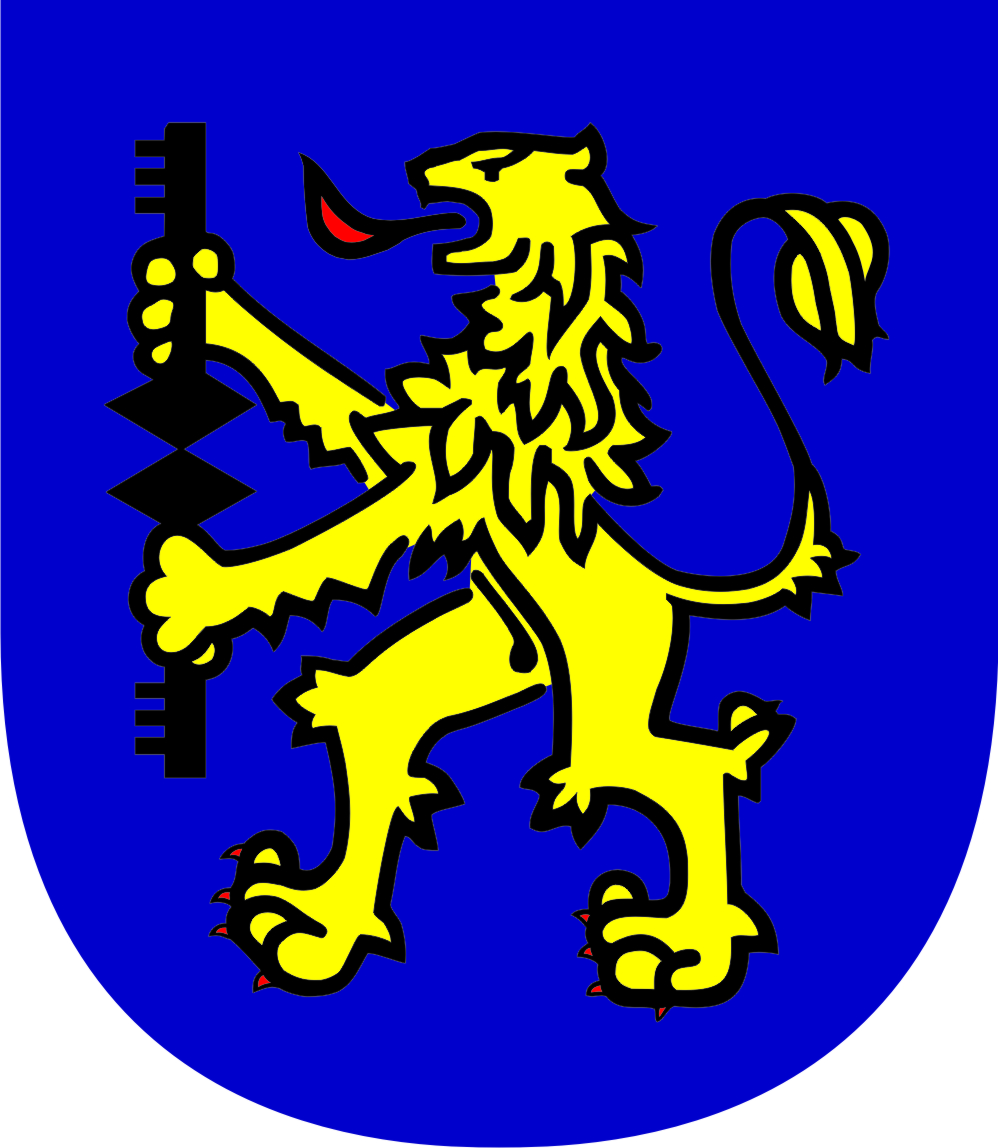 Okres realizacji:  2016 – 2018 rok.Autor Programu: Miasto Gorlice, Rynek 2, 38 300 Gorlice.Gorlice, grudzień 2015 r.WSTĘPMiasto Gorlice, mając na uwadze przede wszystkim zdrowie swoich młodych mieszkańców oraz opierając się na światowych i ogólnopolskich zaleceniach dotyczących skutecznej profilaktyki zakażeń wirusem HPV zdecydowało się przygotować i realizować w najbliższych  latach program zdrowotny: „Program Profilaktyki Zakażeń Wirusem Brodawczaka Ludzkiego (HPV) dla Miasta Gorlice na lata 2016 - . Zapobieganie chorobom cywilizacyjnym możliwe jest poprzez stosowanie odpowiedniej profilaktyki, a także poprzez podejmowanie wszelkich działań i środków zmierzających do wykrycia we wczesnych stadiach nowotworów, dających szansę na szybkie wyleczenie. Warunkiem poprawy i utrzymania zdrowia społeczeństwa jest tworzenie i realizacja odpowiedniej polityki zdrowotnej. Z prawnego i administracyjnego punktu widzenia do zadań własnych gminy i miasta w zakresie zapewnienia równego dostępu do świadczeń opieki zdrowotnej należy w szczególności opracowanie i realizacja oraz ocena efektów programów zdrowotnych wynikających z rozpoznanych potrzeb zdrowotnych i stanu zdrowia mieszkańców - art. 7 ust. 1 pkt 1, art. 31a ust. 1 i art. 48 ust. 1 ustawy z dnia 27 sierpnia 2004 r. o świadczeniach opieki zdrowotnej finansowanych ze środków publicznych  (t.j. Dz. U. z 2015 r., poz.581z późn.zm.). Zaspokajanie zbiorowych potrzeb mieszkańców w zakresie ochrony zdrowia jest jednym z istotniejszych zadań gminy wynikających art. 7 ust. 1. pkt. 5 z ustawy z dnia 8 marca 1990 r. 
o samorządzie gminnym ( Dz. U. z 2015 r., poz.1515 z późn.zm. ).OPIS PROBLEMU ZDROWOTNEGOa.	 Problem zdrowotnyZgodnie ze stanowiskiem Światowej Organizacji Zdrowia (WHO), opublikowanym w kwietniu 2009 roku, rak szyjki macicy i inne choroby wywoływane przez wirusa brodawczaka ludzkiego (Human Papilloma Virus - HPV) uznane zostały za problem zdrowia publicznego o zasięgu globalnym. Obecnie nauka wyróżnia  ponad 100 różnych typów wirusa HPV. Po dostaniu się do organizmu, dzięki naturalnej odporności immunologicznej w większości nie wywołują one objawów chorobowych, jednakże zakażenie wirusami „wysokiego ryzyka” jak HPV 16, 18, 31 i 45 mogą być przyczyną raka szyjki macicy lub innych złośliwych nowotworów narządów moczowo-płciowych. Badania potwierdziły, że typy wirusa HPV 16 i 18 powodują aż w 70 % przypadków raka szyjki macicy, natomiast typy HPV 6 i 11 odpowiadają za 90% nisko onkogennych zmian na narządach płciowych kobiet i mężczyzn, zwanych kłykcinami kończystymi ( brodawkami narządów płciowych). Zakażenie wirusem HPV odpowiedzialne jest również za pojawienie się raka pochwy (50%,) sromu (50%), odbytu( 85%), prącia (50%), gardła (20%)  oraz za nawrotową brodawczakowatość krtani. Za wyjaśnienie mechanizmu onkogenezy HPV prof. Harald zur Hausen otrzymał w 2008 roku nagrodę Nobla.Na rozwój raka szyjki macicy wpływ ma wiele czynników. Udowodniono  wyraźny związek między aktywnością seksualną, a ryzykiem powstania stanów przedrakowych lub raka szyjki macicy. Wcześnie rozpoczęte współżycie i częste zmiany partnerów ułatwiają infekcje wirusem onkogennym przenoszonym droga płciową. Do pozostałych czynników ryzyka należą również: palenie tytoniu, stosowanie antykoncepcji hormonalnej, duża liczba ciąż i porodów oraz niski status socjoekonomiczny. Zakażenie przebiega zazwyczaj łagodnie, bez objawów klinicznych i zwykle przemija samoistnie dzięki naturalnej odpowiedzi immunologicznej organizmu. Może jednak przejść w zakażenie przetrwałe, prowadzące do  rozwoju zmian przedrakowych. Szacuje się, że w ciągu swojego życia ok. 80% aktywnych seksualnie kobiet i mężczyzn było, jest lub będzie zakażonych ludzkim wirusem brodawczaka ludzkiego. Zakażeniu można ulegać wielokrotnie nie nabywając odporności, a zmiany nie leczone mogą ulec progresji do raka. Rozwój raka inwazyjnego od chwili zakażenia wirusem trwa ok. 10-15 lat. Rak szyjki macicy  nie daje charakterystycznych objawów w pierwszej fazie choroby. Objawy występują dopiero w stadium zaawansowanym choroby. Ponad 60% przypadków raka szyjki macicy wykrywanych jest dopiero w drugim i trzecim stopniu zaawansowania, co sprawia, że leczenie jest trudne i  często nieskuteczne.W ramach profilaktyki wtórnej raka szyjki macicy od wielu lat prowadzone są 
w Polsce masowe badania przesiewowe w ramach Populacyjnego Programu Profilaktyki i Wczesnego Wykrywania Raka Szyjki Macicy będącego elementem Narodowego Programu Profilaktyki Nowotworów. Niestety niska zgłaszalność na badania cytologiczne oraz niekorzystne wskaźniki epidemiologiczne wymagają wprowadzenia działań edukacyjnych oraz wprowadzenia profilaktyki pierwotnej jaką są szczepienia ochronne przeciwko HPV. Szczepienie dziewczynek przeciwko zakażeniom wirusem HPV zalecają zarówno polskie jak i światowe towarzystwa medyczne: WHO, Polskie Towarzystwo Pediatryczne, Polskie Towarzystwo Wakcynologii, Polskie Towarzystwo Ginekologiczne, Polskie Towarzystwo Medycyny Rodzinnej oraz Kolegium Lekarzy Rodzinnych w Polsce, rekomendując je jako skuteczne działania w zakresie profilaktyki pierwotnej raka szyjki macicy. Rekomendacje podkreślają, że optymalne jest szczepienie jeszcze przed ekspozycją na zakażenie. Zalecenia grupy ekspertów dotyczące pierwotnej profilaktyki raka szyjki macicy u dziewcząt  i młodych kobiet zostały opublikowane w nr 4 z 2010 r. Pediatrii Polskiej.EpidemiologiaRak szyjki macicy jest jednym z najczęściej występujących nowotworów złośliwych u kobiet między  44 rokiem życia i dotyczy obecnie ok. 1,4 miliona kobiet na całej kuli ziemskiej. Według Światowej Organizacji Zdrowia każdego roku ponad 500 tys. kobiet na świecie zapada na tę groźną chorobę. Około 300 tysięcy z nich umiera. Według Krajowego Rejestru Nowotworów w 2010 roku w Polsce zapadło na ten typ nowotworu 3078 kobiet. W 2010 roku z powodu raka szyjki macicy w Polsce zmarło 1735 kobiet. Statystycznie oznacza to śmierć ok. 5 kobiet dziennie. Jest to jeden z najgorszych wskaźników umieralności w Europie. W 2010 roku w Polsce częstość zachorowań na nowotwory szyjki macicy była o około 15% wyższa niż średnia dla krajów Unii Europejskiej, a umieralność 
z powodu nowotworów szyjki macicy w Polsce jest o 70% wyższa niż przeciętna dla krajów Unii Europejskiej. Nowotwór długo rozwija się niezauważony, siejąc spustoszenie 
w kobiecym organizmie. Często pozostaje utajony od 3 do 10 lat, a kiedy  daje o sobie znać, zwykle jest już za późno. To właśnie fakt, że objawy raka szyjki macicy występują dopiero w stadium zaawansowanej choroby sprawia, iż drastycznie spadają szanse na pełne wyzdrowienie, a leczenie jest bardzo trudne i często nieskuteczne. Z tego też względu wczesne interwencje w zakresie promocji zdrowia i edukacji zdrowotnej, a także działania profilaktyczne są fundamentem zdrowia kobiety na przyszłość.Nowotwór rozwija się w obrębie szyjki macicy, czyli części macicy w kształcie stożka, która łączy górną część macicy (trzon macicy) z pochwą, kiedy uszkodzone komórki nabłonka szyjki macicy zostaną zakażone onkogennym wirusem HPV i zaczynają się bardzo szybko dzielić. Komórki te mogą, gromadząc się w jednym miejscu, utworzyć guz, który może naciekać okoliczne tkanki stając się realnym zagrożeniem dla życia. Rak szyjki macicy nie jest uwarunkowany genetycznie. Jego bezpośrednią przyczyną jest przetrwałe zakażenie onkogennymi odmianami wirusa brodawczaka ludzkiego, które uszkadzają komórki nabłonka i są odpowiedzialne za ich niekontrolowany podział. Ponad 2/3 przypadków raka szyjki macicy spowodowane jest przez typy wirusa HPV 16 i 18. Przypadki raka szyjki macicy zdarzają się obecnie nawet wśród nastolatek (15-19 lat), nieco więcej zachorowań jest między  29 rokiem życia, ale prawdziwy dramat zaczyna się po trzydziestym piątym roku życia. Liczba chorych gwałtownie wtedy rośnie, a szczyt osiąga w grupie kobiet w wieku 45-49 lat. Niepokojące jest to, że od początku lat osiemdziesiątych systematycznie wzrasta umieralność wśród młodych kobiet z powodu tego raka. Poniżej przedstawiono jak ukształtowała się zachorowalność na rak szyjki macicy wśród kobiet w całej Polsce:Rys. nr 1 Liczba zachorowań wśród kobiet w Polsce na nowotwór złośliwy szyjki macicy w roku 2012                    w podziale na województwa .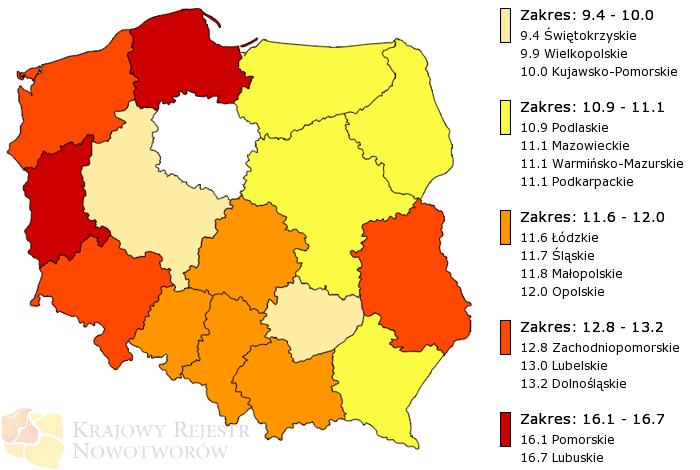 Liczba zachorowań z powodu raka szyjki macicy w roku 2012 wśród kobiet 
z Województwa Małopolskiego wynosiła 226, natomiast jak kształtowała się w poprzednich latach przedstawia Tabela nr 1.         Tab. 1c. Populacja podlegająca jednostce samorządu terytorialnego i populacja   kwalifikująca się do włączenia do programu.Programem Zdrowotnym Profilaktyki Zakażeń Wirusem Brodawczaka Ludzkiego zostaną objęte kolejne roczniki dziewczynek w wieku 13 lat zamieszkałe na terenie Miasta Gorlice. Wg danych z Ewidencji Ludności Urzędu Miejskiego w Gorlicach, populacja dziewcząt w wieku 13 lat (rocznik 2003) kwalifikująca się do szczepień w pierwszym roku realizacji programu (2016) wynosi 147 dziewczynek, w roku 2017  - 149 dziewczynek z rocznika 2004 oraz w roku 2018 - 164 dziewczynek z rocznika 2005. Organizator programu corocznie oszacuje dokładną liczebność populacji dziewcząt 13-letnich kwalifikujących się do programu oraz zweryfikuje wysokość środków finansowych niezbędnych do przeprowadzenia akcji edukacyjnej i zaszczepienia dziewczynek. Mając na uwadze chęć osiągnięcia jak najlepszego efektu populacyjnego programu zdrowotnego, edukacja zdrowotna będzie corocznie skierowana zarówno do dziewcząt jak i chłopców z rocznika podlegającego szczepieniu oraz obejmie również ich rodziców/opiekunów prawnych. Przeprowadzona zostanie ona w formie spotkania edukacyjno – informacyjnego z  lekarzem (ginekologiem lub pediatrą), na które zaproszenie otrzymają wszyscy potencjalni uczestnicy programu, zarówno bierni (chłopcy oraz rodzice i opiekunowie dziewczynek) oraz czynni (dziewczynki). W poniższej tabeli zestawiono ilości potencjalnych odbiorców programu profilaktycznego w poszczególnych latach:Tab. 2. Potencjalni odbiorcy programu w rozbiciu na lata 2016 – 2018. W przypadku MIASTA GORLICE liczącego 28.054 mieszkańców populację przewidzianą do objęcia programem profilaktycznym przedstawiono w poniższej tabelce, wraz z podziałem na uczestników biernych (chłopcy oraz rodzice i opiekunowie młodzieży z poszczególnych roczników) i czynnych odbiorców profilaktyki zdrowotnej (dziewczynki kwalifikujące się do szczepień profilaktycznych). Biorąc pod uwagę populację, która może skorzystać z bezpłatnych szczepień przeciwko zakażeniom wirusem HPV oszacowano, że w roku 2016 będzie to 118 dziewcząt urodzonych w roku 2003, które są zamieszkałe na terenie miasta Gorlice, 120 dziewcząt urodzonych w roku 2004 oraz 132 dziewcząt urodzonych w 2005 roku, co stanowi 80 % całej populacji. W związku z ruchami migracyjnymi na początku każdego roku kalendarzowego przeprowadzona zostanie dokładna weryfikacja ilości mieszkanek  miasta Gorlice z rocznika uczestniczącego w programie.Tab. 3. Populacja objęta programem zdrowotnym w rozbiciu na  lata 2016 - 2018d. Obecne postępowanie w omawianym problemie zdrowotnym ze szczególnym uwzględnieniem gwarantowanych świadczeń opieki zdrowotnej finansowanych ze środków publicznych.Przeciwdziałanie chorobom nowotworowym, w tym nowotworom szyjki macicy, mieści się w obszarze działań celu 8, przyjętej w 1998 r. przez Światową Organizację Zdrowia strategii „Zdrowie dla Wszystkich w XXI Wieku”, dotyczącego redukcji chorób niezakaźnych, zgodnie z którym do roku 2020 powinna zostać maksymalnie ograniczona chorobowość, niepełnosprawność i przedwczesna umieralność z powodu ważniejszych chorób przewlekłych.Wszystkie zalecenia kliniczne rekomendują szczepienia młodych dziewcząt przeciw HPV jako przeciwdziałanie zmianom przednowotworowym oraz nowotworom szyjki macicy. Wszystkie rekomendacje podkreślają, że optymalnie i najbardziej skuteczne byłoby szczepienie jeszcze przed ekspozycją na HPV podczas kontaktu seksualnego. Wiele krajów włączyło szczepienia młodych dziewcząt przeciw HPV do narodowych programów szczepień; różne są natomiast wskazania co do wieku dziewcząt objętych szczepień między państwami.Badania kliniczne dowodzą niemal 100 % skuteczność szczepień przeciwko HPV. Najbardziej skuteczne są u osób, które nie zetknęły się jeszcze z wirusem brodawczaka ludzkiego. Polskie towarzystwa medyczne (Polskie Towarzystwo Ginekologiczne oraz Polskie Towarzystwo Profilaktyki Zakażeń HPV) zalecają szczepienia dziewcząt już od 11 roku życia. Polskie Towarzystwo Ginekologiczne szacuje, że szczepienia nastolatek i młodych kobiet przeciwko HPV spowodują zmniejszenie ogólnej liczby zachorowań na raka szyjki macicy od 76 % do 96 % w ciągu 15-20 lat od rozpoczęcia szczepień.W obecnych czasach, dzięki wyjątkowemu postępowi w medycynie i możliwościom jakie daje profilaktyka pierwotna (szczepienia) oraz profilaktyka wtórna (cytologia) - rak szyjki macicy nie musi być wyrokiem. Długi rozwój choroby daje dostatecznie dużo czasu, aby ją wykryć. Niestety, zaledwie co piąta Polka chodzi regularnie do ginekologa i wykonuje badania cytologiczne. W ubiegłym roku, mimo bardzo wielu apeli, nieznaczna grupa kobiet w wieku od 25 do 59 lat skorzystała z bezpłatnych badań cytologicznych w ramach Narodowego Programu Profilaktyki Raka Szyjki Macicy finansowanego przez Narodowy Fundusz Zdrowia. Podstawowym badaniem, które może nam pomóc w rozpoznaniu tej choroby jest właśnie cytologia. Pozwala wychwycić jeszcze przedinwazyjne stadium raka. Wszelkie nieprawidłowości w rozmazie cytologicznym są badane dalej aż do uzyskania pewnej diagnozy, która pozwala szybko rozpocząć leczenie. A im wcześniej choroba zostanie rozpoznana, tym jest większa szansa skutecznego jej wyleczenia. W początkowym stadium wynosi 100%. Jest więc o co walczyć.Jednym ze strategicznych celów Narodowego Programu Zdrowia opracowanego na lata 2007-2015 jest zmniejszenie w stopniu znacznym umieralności z powodu raka szyjki macicy przez wprowadzenie na skalę populacyjną zorganizowanych badań cytologicznych. Rak szyjki macicy to jedyny nowotwór, który dzięki dobrze rozbudowanym systemom obejmującym profilaktykę pierwotną (szczepienia), wtórną (cytologia) oraz szeroko rozumianą edukację, może być całkowicie wyeliminowany.Doświadczenia międzynarodowe pokazują, że skuteczne strategie profilaktyki zakażeń wirusem HPV oparte powinny być zawsze na trzech istotnych filarach: szerokiej akcji edukacyjno – informacyjnej społeczeństwa w obszarze zarówno zagrożeń, jakie niesie wirus HPV, jak i możliwości skutecznej profilaktyki, badaniach cytologicznych oraz szczepieniach. Edukacja odgrywa kluczową rolę zarówno w osiąganiu celów związanych z profilaktyką pierwotną (szczepienia) jak i wtórną (cytologia). Z tego właśnie względu musi być ona zawsze kierowana do odpowiednich adresatów i przeprowadzana w odpowiedni sposób. Zapewnienie skutecznej edukacji poprzez budowanie świadomości społecznej i skuteczne mobilizowanie do podejmowania odpowiednich działań profilaktycznych nie jest zadaniem łatwym i krótkofalowym. Dotyczy nie tylko kobiet, ale całego społeczeństwa, ponieważ skutki raka szyjki macicy - medyczne, społeczne 
i ekonomiczne -  obejmują nie tylko chore kobiety, ale całe rodziny i społeczeństwo.Rys.  1 – Filary SKUTECZNEJ PROFILAKTYKI zakażen wirusem HPV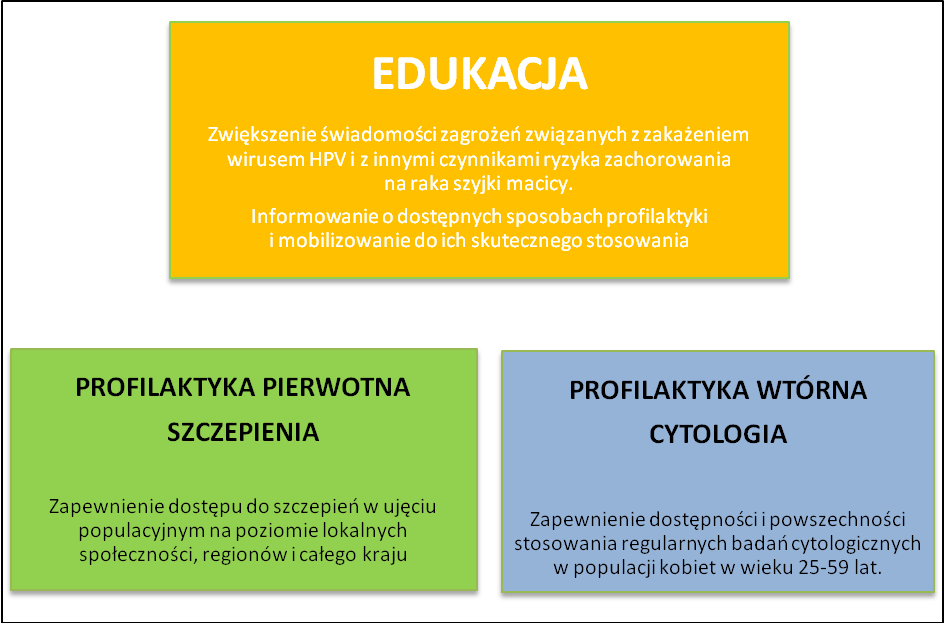 Z uwagi na brak finansowania formy profilaktyki jaką są szczepienia, na poziomie centralnym, stopień dostępu do nich w Polsce nie jest zadowalający. Szczepionki dostępne są wyłącznie na rynku prywatnym jako pełnopłatne oraz poprzez programy profilaktyczne realizowane przez jednostki samorządu terytorialnego i inne instytucje w obrębie społeczności lokalnych, samorządów i regionów. 
W związku z powyższym podjęta została decyzja o wprowadzeniu programu profilaktyki raka szyjki macicy.W Polsce dostępne są obecnie trzy rodzaje szczepionek: Silgard, Gardasil 9 oraz Cervarix, których porównanie zawiera poniższa tabela.Tabela 4 - Porównanie skuteczności szczepionekSkuteczność kliniczna wszystkich szczepionek była zbliżona. Nie ulega jednak wątpliwości, że większa liczba serotypów wirusowych zastosowana w szczepionce nie zmniejsza jej immunogenności i miana przeciwciał neutralizujących, a wręcz odwrotnie – zapewnia szerszy zakres ochrony. Świadczy o tym wiele danych z badań klinicznych bardzo wielu szczepionek, a także dobra praktyka lekarska, zalecenia producentów szczepionek oraz doświadczenia kliniczne. W chwili obecnej są dostępne dane pochodzące z badań klinicznych, które wskazują jednoznacznie, że szczepienie szczepionką czteroważną powoduje istotny statystycznie wzrost stężenia przeciwciał ochronnych skierowanych przeciwko wszystkim znajdującym się w szczepionce antygenom wirusów HPV i że stężenia te utrzymują się co najmniej przez 9 lat. Wykonane przez Garland i wsp. badania wskazują jednoznacznie, że szczepionka czterowalentna jest co najmniej tak samo immunogenna (powoduje powstawanie co najmniej takiego samego miana przeciwciał) jak szczepionka monowaletna co najmniej w odniesieniu do HPV16. Badanie to zostało wykonane na ponad 2000 pacjentek. Przeciwciała poszczepienne obserwowano w podobnym odsetku u pacjentek przyjmujących każdą ze szczepionek (99,8% dla szczepionki czterowalentnej  i 100% monowalentnej). Podawanie szczepionki czterowalentnej jednocześnie z innymi szczepionkami nie zmniejsza istotnie powstawania przeciwciał poszczepiennych przeciwko HPV. W przypadku obu szczepionek miano przeciwciał poszczepiennych osiąga maksimum ok. miesiąc po trzeciej dawce preparatu. Podczas następnego roku nieco się zmniejsza, po czym pozostaje stałe 
w czasie 5-letniej (dla szczepionki dwuwalentnej) i 8-letniej obserwacji (dla szczepionki czterowalentnej). Należy przypuszczać, że miana te będą miały działanie ochronne przez okres co najmniej 12 lat, a być może dłużej. Konieczne są dalsze badania, które odpowiedzą jednoznacznie na pytanie, czy pacjentki otrzymujące obie dostępne na rynku szczepionki będą wymagały doszczepienia (booster), czy nie. Warto także zwrócić uwagę, że w odniesieniu do szczepionki czterowalentnej przeprowadzono badania kliniczne u mężczyzn. Ta grupa nie tylko jest wektorem transmisji onkogennych dla kobiet typów HPV, ale także choruje na brodawki płciowe powodowane przez HPV11 i 6.	W związku z powyższym do przeprowadzenia szczepień profilaktycznych przeciwko zakażeniom wirusem HPV w Mieście Gorlice wybrana zostanie szczepionka, która w momencie wejścia w życie programu profilaktycznego będzie, w ramach zaplanowanego budżetu na realizacje programu profilaktycznego,  zapewniała najszerszy zakres ochrony przed rakiem szyjki macicy, sromu, pochwy, odbytu oraz przed brodawkami narządów płciowych.CELE PROGRAMU ZDROWOTNEGO Główny celGłównym celem programu jest zmniejszenie liczby zachorowań i zgonów z powodu RAKA SZYJKI MACICY, SROMU, POCHWY, ODBYTU I BRODAWEK PŁCIOWYCH poprzez prowadzenie kampanii informacyjno-edukacyjnej oraz wykonywanie szczepień ochronnych przeciwko wirusowi HPV wśród populacji 13 letnich dziewczynek, zamieszkałych na terenie MIASTA GORLICE.Cele szczegółowe:zwiększenie poziomu wiedzy i świadomości rodziców oraz młodzieży w zakresie ryzykownych zachowań oraz chorób przenoszonych drogą płciową, w tym zakażeń wirusem brodawczaka ludzkiego (HPV),kształtowanie postaw prozdrowotnych wśród młodzieży szkolnej oraz ich rodziców 
i opiekunów,zwiększenie poziomu wiedzy i świadomości w zakresie skuteczności działań profilaktyki wtórnej,zachęcanie kobiet, dziewczynek i ich matek do systematycznego wykonywania badań cytologicznych,zapoznanie rodziców/opiekunów prawnych dzieci z działaniem szczepionki p/HPV,uzyskanie zgody rodziców/opiekunów prawnych dziewczynek na przeprowadzenie pełnego cyklu szczepień p/HPV (podanie wszystkich dawek zalecanych przez producenta szczepionki),przeprowadzenie akcji szczepień wśród 13-letnich mieszkanek MIASTA GORLICE.Oczekiwane efekty:zmniejszenie ogólnej liczby zachorowań i zgonów na raka szyjki macicy oraz raka sromu, pochwy, odbytu i brodawek płciowych,zwiększenie poziomu wiedzy rodziców i uczniów na temat ryzykownych zachowań oraz chorób przenoszonych droga płciową,zwiększenie świadomości konieczności wykonywania systematycznych badań cytologicznych,wzrost zgłaszalności kobiet z miasta do profilaktycznych badań cytologicznych.Mierniki efektywności:liczba dziewcząt uczestniczących w programie,liczba dziewcząt objętych szczepieniami,liczba dziewcząt nie zaszczepionych z powodu przeciwskazań,liczba uczestników zajęć informacyjno-edukacyjnych,opinie o programie odbiorców bezpośrednich (dziewczynek) oraz pośrednich (rodziców).ADRESACI PROGRAMU ZDROWOTNEGO.Programem zostaną objęte 13 letnie dziewczynki (adresat bezpośredni) zamieszkałe na terenie MIASTA GORLICE, które w okresie od 1 stycznia do 31 grudnia danego roku ukończą 13 lat. W roku 2016 ok. 118 dziewczynek urodzonych w 2003 roku, w 2017 ok. 120 dziewczynek urodzonych w 2004 roku oraz  132 dziewczynek urodzonych w 2005 r., jest to 80 % populacji, ponieważ po analizie wyników podobnych programów zdrowotnych realizowanych w innych miastach i gminach Polski realną wartością jest osiągnięcie wyszczepialności w programie zdrowotnym na poziomie 80%. Mając jednak na uwadze konieczność stworzenia możliwości bezpłatnego dostępu do programu profilaktycznego wszystkim 13-letniem dziewczynkom w danym roku realizacji programu, bierze się pod uwagę możliwość zwiększenie nakładów finansowych na realizacje zadań związanych zarówno z akcją edukacyjno – informacyjną, jak również z samymi szczepieniami. Pośrednimi adresatami Programu są rodzice, prawni opiekunowie, nauczyciele jak również chłopcy z tych samych roczników co dziewczynki – uczestniczki programu profilaktyki zakażeń wirusem HPV.ORGANIZACJA PROGRAMU PROFILAKTYCZNEGO.Program realizowany będzie na terenie MIASTA GORLICE. Osoby z rocznika objętego Programem zostaną listownie zaproszone do wzięcia udziału w jego realizacji. Dokładne informacje i tryb zgłaszania się do Programu będzie określony w zaproszeniu.Zostanie przeprowadzona akcja informacyjno - edukacyjna poprzez stronę internetowa miasta, lokalne media oraz plakaty i ulotki.Program będzie realizowany we współpracy ze szkołami. Przeprowadzone zostaną zajęcia informacyjno-edukacyjne w szkołach dla dziewczynek objętych programem i ich opiekunów oraz chłopców  przez wykwalifikowany personel (lekarz, pielęgniarka) wg wcześniej ustalonego scenariusza na podstawie „Kodeksu Profilaktyki Raka Szyjki Macicy”. Zapoznanie uczestników z podstawowymi zasadami przeciwdziałania zakażeniu HPV, odpowiednio dostosowane do wieku odbiorców. Zapoznanie rodziców z działaniem szczepionki przeciw wirusowi brodawczaka ludzkiego z uwzględnieniem działań niepożądanych w tym uświadomienie, że szczepienie nie gwarantuje 100% ochrony przed wszystkimi typami wirusa HPV i,  że absolutnie konieczne jest wykonywanie przesiewowych badań cytologicznych.Uzyskanie pisemnej zgody od rodziców (opiekunów prawnych) na wykonanie cyklu szczepień.W każdym roku realizacji Programu zostanie zaszczepiony jeden rocznik:-  w roku 2016 zostaną zaszczepione dziewczynki z rocznika 2003 ok. 118,-  w roku 2017 zostaną zaszczepione dziewczynki z rocznika 2004 ok. 120,-  w roku 2018  zostaną zaszczepione dziewczynki z rocznika 2005 ok. 132,- w każdym kolejnym roku kalendarzowym dopuszcza się zwiększenie lub              zmniejszenie liczby dziewczynek zgodnie z aktualnym stanem zameldowania,-  szczepienie będzie dobrowolne za pisemną zgodą rodziców lub opiekunów,-  każde szczepienie poprzedzone będzie badaniem lekarskim,- szczepionka zostanie podana zgodnie z zapisami zawartymi w Charakterystyce Produktu Leczniczego,- szczepienia będą odbywać się według dwudawkowego schematu: * I dawka szczepionki – marzec, kwiecień, * II dawka szczepionki – wrzesień, październik.Realizatorem Programu będzie podmiot upoważniony na podstawie odrębnych przepisów do świadczenia usług zdrowotnych posiadający niezbędną wiedzę i doświadczenie oraz dysponujący potencjałem technicznym i osobami zdolnymi do wykonania zamówienia, wyłoniony w konkursie ofert  ogłaszanym przez Burmistrza Miasta Gorlice na podstawie art. 48b. ustawy z dnia 27 sierpnia 2004 r. o świadczeniach opieki zdrowotnej finansowanych ze środków publicznych  ( tj. Dz. U. z 2015 r., poz. 581 z późn.zm).Podmiot realizujący Program będzie musiał dokonywać stosownych wpisów potwierdzających wykonanie szczepień w dokumentacji medycznej.Kryteria kwalifikacji do zabiegu szczepień:- dziewczynki odpowiednio z rocznika 2003, 2004 i 2005, zamieszkałe na terenie Miasta Gorlice,- brak przeciwskazań lekarskich do szczepień przeciwko wirusowi brodawczaka ludzkiego, stwierdzony podczas badania lekarskiego,- pisemna zgoda rodziców lub opiekunów prawnych.KosztyProgram realizowany będzie ze środków własnych Miasta Gorlice. Na podstawie danych z Ewidencji Ludności prowadzonej w mieście przez kolejne 3 lata programem objętych zostanie ok. 370 dziewczynek zamieszkałych na terenie MIASTA GORLICE. Przybliżony koszt realizacji Programu wyniesie ok. 36.400 zł w roku 2016,  ok. 37.000 zł w roku 2017 i ok. 40.600 zł w roku 2018.Po wstępnym rozeznaniu rynku oraz rozmowach z firmami farmaceutycznymi, cena szczepionki wynosić będzie ok. 125 zł. Koszty przedstawiają się następująco:koszt przeprowadzenia zajęć informacyjno-edukacyjnych: ok. 1000 zł rocznie (koszt wykładu lekarza ginekologa lub pediatry)akcja informacyjno-edukacyjna czyli wydruk plakatów, ulotek i zaproszeń 
(we własnym zakresie) 0 zł, gazeta i biuletyn są wydawane przez samorząd i dla mieszkańców są bezpłatne,koszt kwalifikacji do szczepienia oraz wykonania szczepienia  ok. 6.000 zł rocznie,przybliżone koszty zakupu szczepionek: rok 2016: 147 dziewcząt x 80% = 118 dziewcząt x 125 zł szczepionka x 2 dawki = 29.500 zł, rok 2017: 149 dziewcząt 
x 80% = 120 dziewcząt x 125 zł, szczepionka x 2 dawki = 30.000 zł, rok 2018: 164 dziewczęta x 80% = 132 dziewcząt x 125 zł, szczepionka x 2 dawki = 33.000 zł.Tabela 5 - Szacowane koszty realizacji programu (brutto w zł)Wskaźniki monitorowania realizacji programu:liczba uczestników spotkań informacyjno-edukacyjnych,anonimowe testy uzyskanej wiedzy podczas zajęć informacyjno-edukacyjnych,liczba dziewczynek uczestniczących w Programie,liczba dziewczynek objętych szczepieniem,ocena jakości świadczonych usług na zasadach ankiety odbiorców bezpośrednich (dziewczynek) oraz pośrednich (rodziców).Okres realizacji ProgramuProgram będzie realizowany w latach 2016-2018. W oparciu o wnioski pochodzące z przeprowadzonej ewaluacji i monitoringu zostanie rozważone kontynuowanie realizacji Programu w latach kolejnych.Opracowano na podstawie:Kodeks profilaktyki raka szyjki macicy. Polska Koalicja na Rzecz Walki z Rakiem Szyjki Macicy 2012,Rekomendacje Polskiego Towarzystwa Ginekologicznego. Gin. Pol. 2009,Profilaktyka HPV w Polsce. Wytyczne dla organizacji programów profilaktycznych przez jednostki samorządu terytorialnego. Wydanie drugie poprawione,  czerwiec 2013,publikacje Narodowego Instytutu Zdrowia Publicznego Państwowy Zakład Higieny, m.in. Przegląd epidemiologiczny kwartalnik Narodowego Instytutu Zdrowia Publicznego,Państwowego Zakładu Higieny i Polskiego Towarzystwa Epidemiologów i lekarzy chorób zakaźnych, tom 66 nr 3, str. 457-458 (dostęp z internetu).Załącznik Nr 5do Zarządzenia Nr 70/2017Burmistrza Miasta Gorlicez dnia 8.03.2017 r.         ...........................................                                                      ……………………………………………(pieczątka firmowa)						    (miejscowość, data)FORMULARZ SPRAWOZDANIA POSZCZEGÓLNYCH DZIAŁAŃ REALIZACJI PROGRAMUProgram Profilaktyki Zakażeń Wirusem Brodawczaka Ludzkiego (HPV) dla  miasta Gorlice” w 2017 r.  Okres realizacji programu: Działania z zakresu edukacji zdrowotnej skierowane do dziewcząt i chłopców (rocznik 2003) przeprowadzone na terenie miasta Gorlice:Działania z zakresu edukacji zdrowotnej skierowane do rodziców/opiekunów dziewcząt 
i chłopców z rocznika 2003:Wykonanie szczepień:        ..................................................     pieczątka i podpisZałącznik Nr 6do Zarządzenia Nr 70/2017Burmistrza Miasta Gorlicez dnia  8.03.2017 r.  .................................................                                          		  ....................................................             (pieczątka firmowa)					 	  (miejscowość, data)FORMULARZ SPRAWOZDANIA KOŃCOWEGOProgram Profilaktyki Zakażeń Wirusem Brodawczaka Ludzkiego (HPV) dla miasta Gorlice” w 2017 r.  I.  Informacje ogólneCzy program polityki zdrowotnej był realizowany zgodnie z umową zawartą pomiędzy Miastem Gorlice, 
a Realizatorem?TAK          NIE Czy w realizacji programu uczestniczyły osoby wskazane w ofercie.TAK          NIE II. Informacje o programieOkres realizacji świadczeń: Zrealizowane działania informacyjne:Narzędzia monitorowania zastosowane do bieżącej kontroli realizacji programu:Wyniki realizacji programu:Wnioski z realizacji programu:III. Rozliczenie finansowe programu:IV. Dodatkowe informacje.........................................................................................................................................................................................................................................................................................................................................................................................................................................................................................................................................................................................................................................................................................................................................................................V. Załączniki:  (materiały informacyjno-edukacyjne wykorzystywane w programie, informacje prasowe, publikacje i in.).1. ............................................................2. ............................................................3. .........................................................................................................................podpis i pieczątka osoby/osób upoważnionych 
do reprezentowania Realizatora programZałącznik Nr 7do Zarządzenia Nr70/2017Burmistrza Miasta Gorlicez dnia 8.03.2017 r.Gorlice, dnia...............................ZGODA RODZICÓW / OPIEKUNÓW PRAWNYCH*Ja niżej podpisana/podpisany.……………………………………………………………….zam. ……………………………………………………………………………………………..numer telefonu:............................................................................................................Wyrażam zgodę/nie wyrażam zgody* na przeprowadzenie badania kwalifikującego i wykonanie szczepienia ochronnego przeciw zakażeniu wirusem brodawczaka ludzkiego HPV (dwie dawki szczepionki) w ramach „Programu Profilaktyki Zakażeń Wirusem Brodawczaka  Ludzkiego (HPV) dla  miasta Gorlice” mojego dziecka:……………………………………………………………… PESEL …………………………...(imię i nazwisko dziecka)Córka uczęszcza do …………………………………………………………………………….						(nazwa szkoły)Sposób zaszczepienia dziecka*: w obecności rodzica/opiekuna prawnego bez rodzica/opiekuna prawnego Oświadczam, że zapoznano/nie zapoznano mnie* z zasadami i terminami realizacji szczepień oraz potencjalnymi działaniami niepożądanymi szczepionki.Wyrażam zgodę/nie wyrażam zgody* na przetwarzanie danych osobowych moich i córki/podopiecznej TYLKO i WYŁĄCZNIE na potrzeby związane z realizacją „Programu Profilaktyki Zakażeń Wirusem Brodawczaka Ludzkiego (HPV) dla miasta Gorlice” zgodnie z ustawą z dnia 29 sierpnia 1997r. o ochronie danych osobowych (Dz. U z 2015 r., poz. 618 z późn. zm.).Mam jednocześnie świadomość, że brak zgody na przetwarzanie danych lub jej odwołanie jest równoznaczne z rezygnacją z udziału w przedmiotowym programie.     ]……………………………………………………….								(czytelny podpis rodzica/opiekuna prawnego*)* niepotrzebne skreślićLekarz podstawowej opieki zdrowotnej  - co najmniej 1 osoba(wykaz imienny, kwalifikacje, forma współpracy z Oferentem)Pielęgniarka/położna -  co najmniej 1 osoba(wykaz imienny, kwalifikacje, forma współpracy z Oferentem)Osoba prowadząca działalność edukacyjno-informacyjną lekarz, pielęgniarka- co najmniej 1 osoba(wykaz imienny, kwalifikacje, forma współpracy z Oferentem)Lp.ŚwiadczenieLiczba jednostekRodzaj miaryKoszty realizacji Koszty realizacji Lp.ŚwiadczenieLiczba jednostekRodzaj miary Cena jednostkowa(cena brutto w zł)Wartość (kwota brutto w zł)1234561.Wykonanie szczepienia ochronnego dziewczynki 
w wieku 13 lat szczepionką 4-walentną (1 dawka), 
w tym:uzyskanie pisemnej zgody od rodziców/opiekunów prawnych na wykonanie cyklu szczepieńzakup szczepionki,przeprowadzenie lekarskiego badania kwalifikacyjnego,wykonanie szczepieniaprowadzenie niezbędnej (wymaganej przepisami prawa) dokumentacji medycznej dot. szczepień ochronnych (m.in. dokonanie wpisu do książeczki zdrowia itp.),inne koszty organizacyjno administracyjne i techniczne związane z wykonaniem szczepienia  (m.in. sporządzanie sprawozdań, monitoring jakości świadczeń).Szacunkowa ilość  szczepień do wykonania 196(98 dziewczynek x 2 dawki)Szczepienie(1 dawka)………….Iloczyn  szacunkowej ilości (kol.3) i ceny jednostkowej (kol.5)……………….2.Przeprowadzenie działań edukacyjno-informacyjnych, w tym:opracowanie harmonogramu działań informacyjno – edukacyjnychprzeprowadzenie akcji informacyjno – edukacyjnej poprzez stronę internetową miasta Gorlice, lokalne media oraz plakaty, ulotki we współpracy z gorlickimi szkołami,przeprowadzenie na terenie miasta Gorlice co najmniej pięć zajęć informacyjno – edukacyjnych dla dziewczynek objętych programem, chłopców oraz ich rodziców/opiekunów prawnych przez wykwalifikowany personel (lekarz, pielęgniarka) oraz zapoznanie uczestników z podstawowymi zasadami przeciwdziałania  HPV odpowiednio dostosowane do wieku odbiorców.1zadanie……………………..Koszt całkowity realizacji programu –cena oferty brutto w zł: (suma wartości kwot brutto)(służy do porównania ofert)Koszt całkowity realizacji programu –cena oferty brutto w zł: (suma wartości kwot brutto)(służy do porównania ofert)Koszt całkowity realizacji programu –cena oferty brutto w zł: (suma wartości kwot brutto)(służy do porównania ofert)Koszt całkowity realizacji programu –cena oferty brutto w zł: (suma wartości kwot brutto)(służy do porównania ofert)słownie:słownie:słownie:słownie:słownie:Lata20082009201020112012Liczba zachorowań- Województwo Małopolskie241244247264226Liczba zgonów – Województwo Małopolskie142120123125128Data realizacji programuRocznik objęty szczepieniemPopulacja objęta programemPopulacja objęta programemPopulacja objęta programemData realizacji programuRocznik objęty szczepieniemdziewczętachłopcyRodzice/opiekunowie201620031471723192017200414916831720182005164180344Data realizacji programuRocznik objęty szczepieniemPopulacja objęta programemPopulacja objęta programemPopulacja objęta programemData realizacji programuRocznik objęty szczepieniemdziewczętachłopcyRodzice/opiekunowie201620031181382562017200412013525520182005132144276Kryteria porównańSzczepionka czterowalentna przeciw HPV 6, 11, 16, 18Szczepionka dwuwalentna przeciw HPV 16,18Zapobieganie zmianom klinicznymRak szyjki macicy, CIN 2/3, VIN 2/3 brodawki płciowe związane 
z zakażeniem HPV typ 6, 11, 16, 18Rak szyjki macicy, CIN 2 i 3, związane z zakażeniem HPV typy 16, 18Wskazania wiekoweDziewczęta i kobiety w wieku 9-26 lat oraz chłopcy w wieku 9-15 latDziewczęta i kobiety w wieku 
10-25 latSkuteczność kliniczna u kobiet 
w wieku 16-26 lub 15-25 lat99% w zapobieganiu CIN 2/3 lub AIS; 100% w zapobieganiu VIN 2/3; brodawczakom płciowym90% w zapobieganiu CIN 2+ 
(100% analiza post hoc)Skuteczność w zapobieganiu zmianom klinicznym u kobiet 
›25 roku życia91% w zapobieganiu CIN brodawkom płciowym u kobiet 
w wieku 24-45 latBrak danych klinicznych 
(tylko immunogenność)Skuteczność krzyżowa 
w zapobieganiu zmianom klinicznymPonad 30% w zapobieganiu CIN 2/3 lub AIS powodowanym przez HPV typy 31/33/35/39/45/51/52/56/58/59Brak danych klinicznychRok realizacjiKoszt 
szczepionkiKoszt badania lekarskiegoKoszt wykonania szczepieniaKoszt zajęć informacyjno-edukacyjnychRazem201629.500 zł4.012,00 zł1.888,00 zł1.000 zł36.400 zł201730.000 zł4.080,00 zł1.920,00 zł1.000 zł37.000 zł201833.000 zł4.488,00 zł2.112,00 zł1.000 zł40.600 złRazem92.500 zł12.580,00 zł5.920,00 zł3.000 zł114.000 złLp.MiejsceDataLiczba uczestnikówLiczba uczestnikówUwagiLp.MiejsceDatadziewczętachłopcyUwagiLp.MiejsceDataLiczba uczestnikówrodzice/opiekunowie prawniUwagiLiczba uzyskanych zgód rodziców/opiekunów prawnychLiczba lekarskich badań kwalifikacyjnychRealizacja szczepieńRealizacja szczepieńRealizacja szczepieńLiczba uzyskanych zgód rodziców/opiekunów prawnychLiczba lekarskich badań kwalifikacyjnychLiczba zaszczepionych dziewczątI dawkaII dawka-Liczba przeprowadzonych spotkań edukacyjnych dla dziewcząt i chłopców (rocznik 2003)-Liczba dziewcząt i chłopców, którzy wzięli udział w spotkaniach edukacyjnych-Liczba przeprowadzonych spotkań edukacyjnych dla rodziców/opiekunów-Liczba rodziców/opiekunów, którzy wzięli udział w spotkaniach edukacyjnych-Liczba dziewcząt (rocznik 2003), u których wykonano lekarskie badanie kwalifikacyjne -Liczba dziewcząt, które otrzymały I dawkę szczepionki-Liczba dziewcząt, które otrzymały II dawkę szczepionki-Liczba dziewcząt, które nie zostały zaszczepione z powodu przeciwwskazań lekarskich-Liczba dziewcząt, których rodzice/opiekunowie prawni nie wyrazili zgody na szczepienie-Ilość materiałów dydaktycznych wykorzystanych w programie, w tym przekazanych uczestnikom programu (proszę wymienić wg rodzaju)..................1.	1.Koszt realizacji programu zgodnie z zawartą umową:2.Kwota wydatkowana na realizację programu:3.Wysokość kwoty, która nie została wykorzystana w programie:nie wykorzystano z powodu (uzasadnienie):nie wykorzystano z powodu (uzasadnienie):